All About an Artist 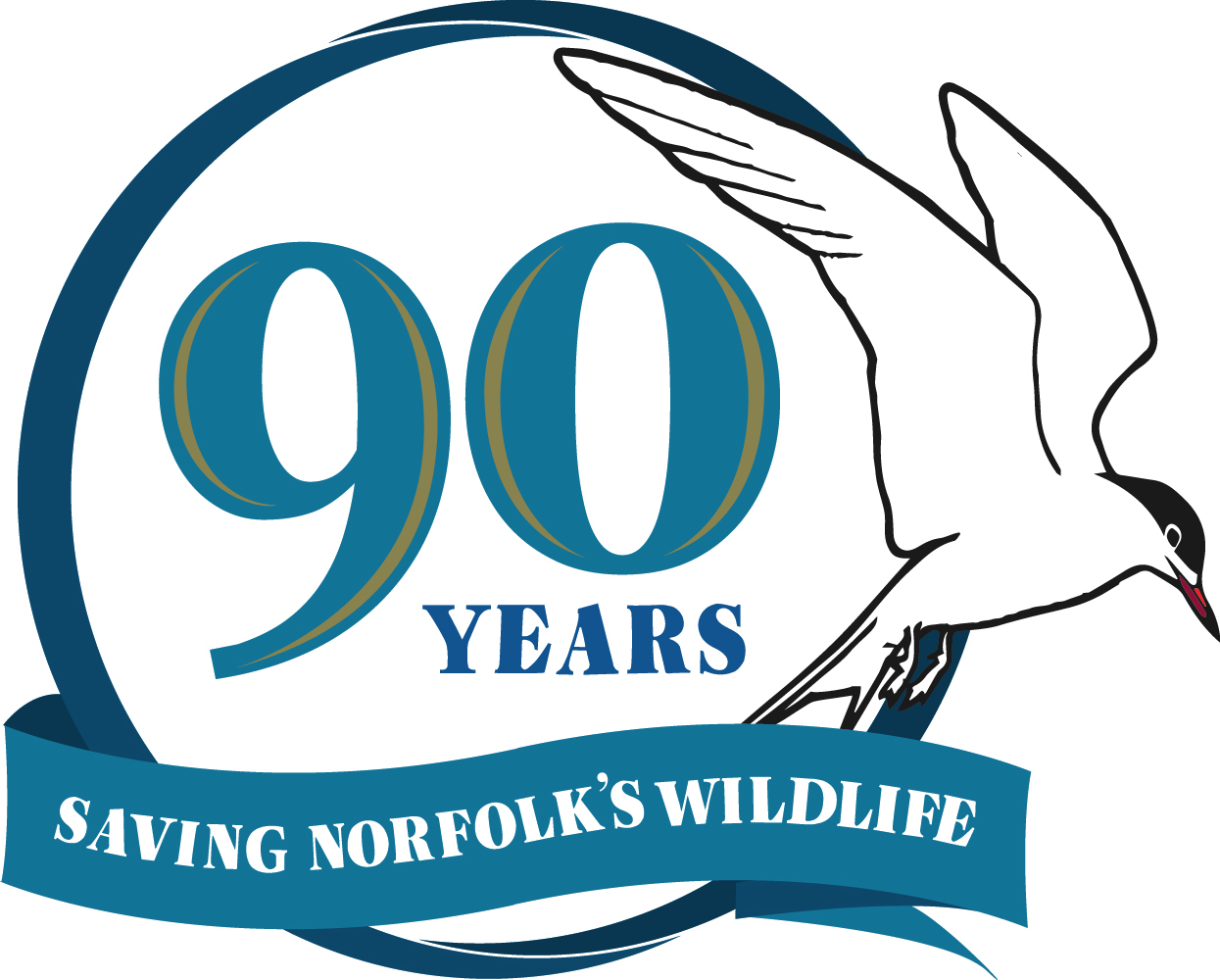 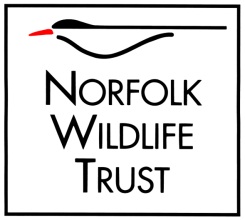 Find out about an artist and their work around the circle belowMy name is …My school is …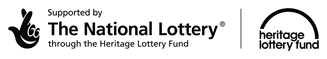 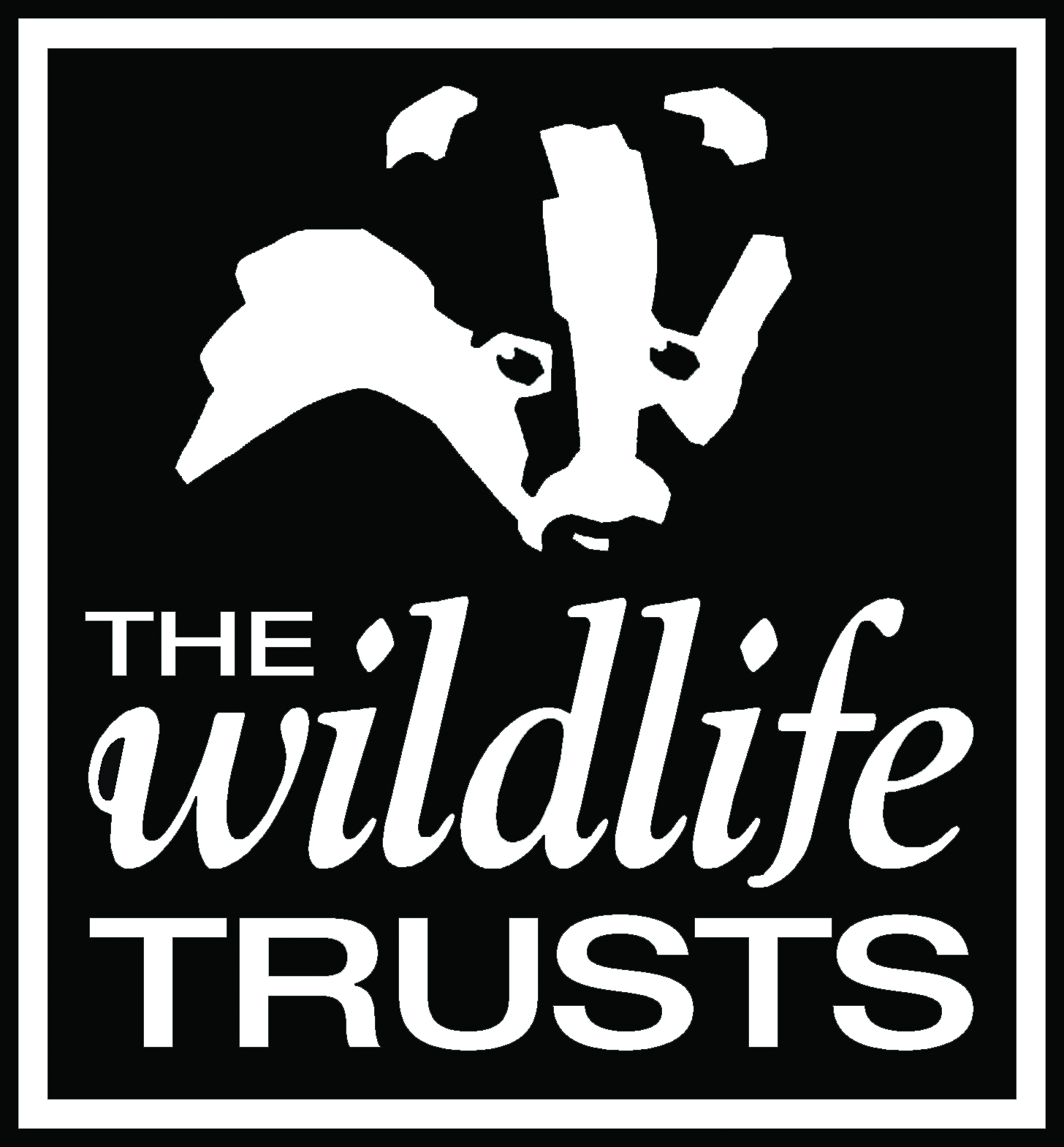 